What: Leadership Development Events focus on creating situations for members to demonstrate their abilities in public speaking, decision making, communication and their knowledge of agriculture and the FFA organization. Team and individual events are used to reinforce what is taught in agricultural science classrooms.When:
Tarleton State Invitational @ Stephenville- November 1
Weatherford College Invitational @ Weatherford – November 2
Pecan Valley District Contest @ Stephenville- November 12
Area IV Contest @ Mineral Wells – November 19
Texas State Contest @ Huntsville- Nov. 30 - Dec. 1Contests Available: 
Agricultural Advocacy       
Agricultural Issues Forum       
Agricultural Skill Demonstration     - Junior & Senior Teams  
Chapter Conducting     - Junior & Senior Teams  
Chapter Agricultural Quiz    
Creed Speaking     - Junior & Senior Teams 
FFA Broadcasting       
Greenhand FFA Quiz       
Job Interview       
Public RelationsOther Important FactsFFA dues must be paid in order to compete on an LDE teamOfficial dress is required to compete. Each contest has a specific limit of students who can compete on the team. If there are more than that number that sign up for the event then tryouts may occur. Teams must place 1st or 2nd in order to advance to the next contest. This does not apply to invitational contests. Teams who place 1st at the state contest will compete at the National FFA Contest the following October.Students who are involved in LDE’s will be able to put this on scholarship applications.The Texas FFA offers scholarships to graduating seniors based upon grades, test scores and involvement in ALL areas of the FFA. Getting involved the 1st year a student is in FFA is CRUCIAL to being awarded a scholarship. Scholarships range from $1000- $20,000.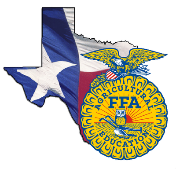 Leadership Development Events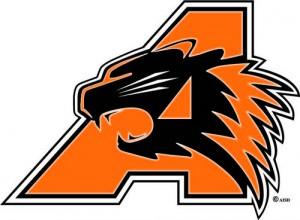 